Детский чай «Ягодка»Ягодный чай остается великолепной и единственной альтернативой традиционным ароматным составам, особенно, если речь идёт о детях – он на несколько порядков полезнее, ароматнее и вместе с тем вкуснее. Он гораздо полезнее традиционных черных чаев и по вкусу имеет много общего с компотом и морсом.Ягодный чай можно без проблем приготовить в домашних условиях.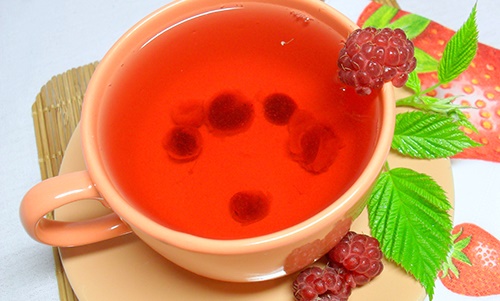 Ингредиенты:10-15 гр малины;220 мл воды;3-4 ягоды дикой вишни;2 чайные ложки сахарного песка;5 веточки свежесорванной мяты.Как приготовить:Для приготовления детского ягодного чая следует отобрать свежие спелые ягодки,  переложить их  в чистый эмалированный ковшик, добавив кипяченой  холодной воды, поставить на плиту и довести до состояния кипения (лучше – на медленном огне). После закипания следует сразу же убавлять огонь, постепенно помешивая в течение 2-х минут, добавить сахар. О готовности отвара свидетельствует бледно-розовый цвет. Что касается жидкости, то постепенно она должна стать алого цвета. На завершающем этапе добавляется небольшая веточка мяты, все перемешивается. Ковшик необходимо накрыть крышкой и дать настояться не менее 10 минут. Перед тем как подавать ароматный чай, его следует процедить. Употребляют его в теплом  и в холодном   виде.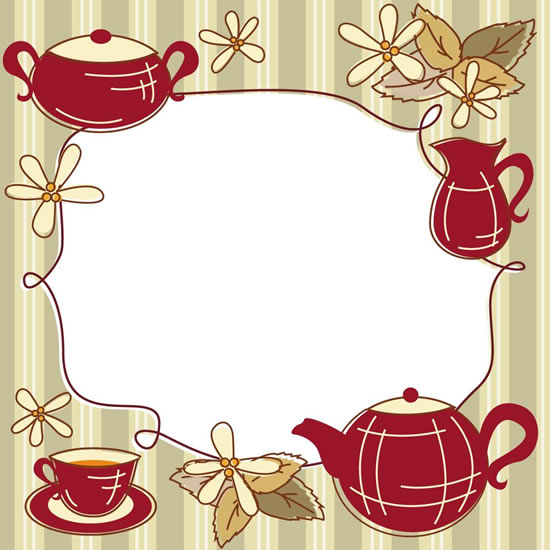         «Да буден славен чай,         подаривший человеку            бодрость, силу         и прилив духа;побуждающий мысльи не позволяющий ленизавладетьдушой и телом!        с.Мужи 2018годМБДОУ «Детский сад            «Аленушка»ЧайнаяЦеремониядля детей     Любая чайная церемония должна включать в себя отличный чай, мягкую воду, изысканную чайную посуду и, конечно чайного мастера, знающего толк в чайном деле…Чай - это лучшая альтернатива традиционным медпрепаратам, а травы — бесценный источник витаминов, минералов и других полезных веществ.«Детский успокаивающий чайс мелиссой и мятой»Ингредиенты:15-30 мг перечной мяты;20-40 мг мелисы;25 мг ромашковых соцветий;15-25 мг липового цвета.Как приготовить: Необходимо подготовить 40 мг мелисы и 30 мг перечной мяты. Столько же следует подготовить соцветий липы и ромашки, поместить их в эмалированную ёмкость, залив при этом 250 мл воды,  довести почти до кипения. Пока состав не закипит его снимают и оставляют настаивать в течение нескольких минут. Карапузу состав дают по 60 мл непосредственно перед сном.Один из самых популярных чаев в нашей стране «Детский чай из чабреца»Им наслаждаются как взрослые, так и дети. Подкупает он не только хорошим вкусом, но и       неповторимым запахом чабреца.Для    карапузов он хорош тем, что позволяет оперативно справиться с коликами в животе, вывести глистов, справится с нервными расстройствами. Если речь идёт о кормящей матери, то ароматный состав способствует активизации лактации, помогает расслабить нервную систему. Справедливости ради стоит отметить, что у чабреца нет никаких противопоказаний за исключением индивидуальной непереносимости.Ингредиенты:30-50 мг сухого чабреца;200-300 мл свежеприготовленного кипятка.Способ приготовления:Сухой состав заливают свежим кипятком и на бане заваривают от 5 до 10 минут. Затем консистенция должна настаиваться в течение 20 мин. После – процеживают и дают пить детишкам.Очень полезный брусничный чай, известный также под названием боровой ягоды.Листья и плоды этого небольшого кустика довольно полезны, особенно, если речь идёт о детях. Показательно, что плоды достаточно просто промыть в холодной воде и уложить в холодильник. Этого будет достаточно для сбережения плодов в течение всей зимы. Специалисты констатируют, что это настоящий  кладезь витаминов С, что крайне важно в зимнюю пору.Ингредиенты:20-30 мг листьев брусники;                  250-300 мл кипятка.Как приготовить: Чайную ложечку листиков растения достаточно залить кипятком. После этого состав в посуде необходимо укутать материей, и дать настояться в течение 20 минут. Напиток процеживается и его можно употреблять в течение дня.  Брусничный чай специалисты рекомендуют пить не только грудничкам, но и взрослым детишкам.«Детский чай для улучшения пищеварения»Малыши чаще всего страдают от проблем с системой пищеварения. Именно для этого  созданы натуральные травяные составы. Рекомендуем детский чай, в состав которого входит ромашка и малина.Ингредиенты:3 частички пахучего укропа;20 мг ромашки;10-15 мг трехраздельной череды;15-20 мг листиков малины.Как приготовить:Для заваривания вкусного и ароматного чая достаточно взять не более 1 чайной ложки смеси трав, залив ее 200-250 мл свежеприготовленного кипятка. Консистенция настаивается в течение 40-60 минут. Малышу можно давать по 20-30 мл напитка не менее 6 раз ежедневно.